Train your skills	B1/B2			Linking words		Mission 1 :Use the words or phrases below to fill in the blanks: thanks to / whereas / thereforeeven though / in so far as / moreoverGreg decided to work internationally ……………………….., he left his former job..................................... her parents didn’t agree, Jane was determined and decided to go on a gap year.  ………………………………… the internship she did in Leeds, she was recruited in the same company a year later. He didn’t have the opportunity to intern in a company .................................... he was too young. During a job interview, you must talk about your work experience ......................................, don’t forget to highlight your assets and skills. Tom is quite outgoing and cooperative ................................... Katy's rather shy and independent. 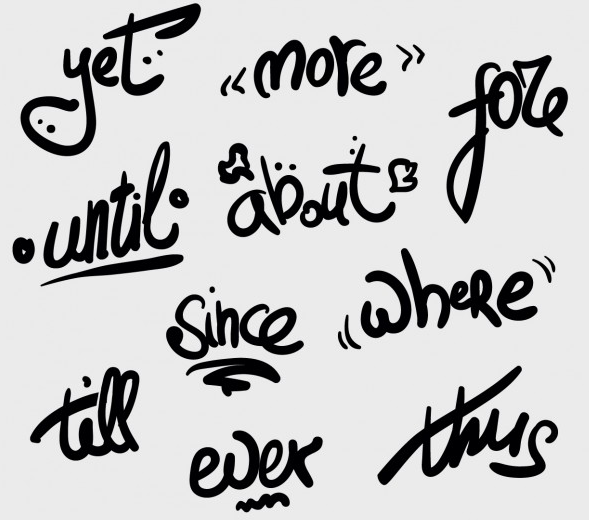 Mission 2 :Use the words or phrases below to fill in the blanks: because of / otherwise / in case / while /if / consequently / indeed / unless /despite / so that / as / instead ofStudies show that ........................... a leader is elected democratically inside a team, it will affect his effectiveness. ..................................... , democratically-elected leaders are more likely to have the confidence of their team members and they will ............................................ be more effective. He is not only interested in money, ........................................... he would have left his job.He had to stop working ......................................... health problems. I won’t leave this company ............................................ I find a more interesting job. You should take your CV ....................................... the HR director asks you a copy of it. .................................. studying at university, he completed several internships. He found a job easily ....................................... the high unemployment rate. He wants to study abroad .................................... he can improve his language skills. .............................. he wanted to stand out from the crowd, he posted a video CV .............................. sending a CV. 